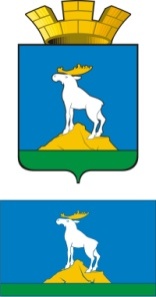  Р А С П О Р Я Ж Е Н И ЕГЛАВЫ  НИЖНЕСЕРГИНСКОГО ГОРОДСКОГО ПОСЕЛЕНИЯ25.04.2017 г.     № 32-Р   г. Нижние Серги О проведении празднования 72-й годовщины Победы в Великой Отечественной войне 1941-1945 годов на территории Нижнесергинского городского поселения и мерах по обеспечению общественного порядка и безопасности при проведении мероприятий с массовым пребыванием людейРуководствуясь Постановлением Правительства Свердловской области от 30.05.2003 г. № 333-ПП «О мерах по обеспечению общественного порядка и безопасности при проведении на территории Свердловской области мероприятий с массовым пребыванием людей», распоряжением главы Нижнесергинского городского поселения от 24.04.2017 г. № 31-Р  «О  подготовке и проведении на территории Нижнесергинского городского поселения мероприятий, посвященных 72-й годовщине Победы в Великой Отечественной войне 1941-1945 годов и Дню памяти и скорби – дню начала Великой Отечественной войны»:1. Провести 5 и 9 мая 2017 года на территории Нижнесергинского городского поселения праздничные массовые мероприятия, посвященные 72-й годовщине Победы в Великой Отечественной войне 1941-1945 годов (далее – праздничные массовые мероприятия).2. Утвердить Программу проведения праздничных массовых мероприятий (Приложение № 1).3. Обеспечить следующие меры по обеспечению общественного порядка и безопасности при проведении на территории Нижнесергинского городского поселения мероприятий с массовым пребыванием людей:3.1. утвердить схему движения праздничной колонны и места проведения праздничного массового мероприятия 9 мая 2017 года (Приложение № 2);3.2. запретить продажу спиртных, слабоалкогольных напитков, пива в местах проведения праздничных массовых мероприятий, пронос любых напитков в стеклянной таре, а именно: - 5 мая   2017 года - с 18.00 ч. до 19.30 ч. - торговое предприятие по ул. Ленина, д.7; - 9 мая 2017 года - с 11.00 ч. до 13.00 ч. - торговое предприятие «Монетка», ул. Титова, д. 41, кафе автостанции, ул. Советская, д. 11.  3.3. рекомендовать ММО МВД России «Нижнесергинский» при проведении мероприятий по охране общественного порядка:- принимать меры по удалению с мест проведения праздничных массовых мероприятий лиц, находящихся в состоянии алкогольного опьянения;- ограничить движение транспорта согласно утвержденной схеме движения праздничной колонны и места проведения праздничного массового мероприятия 9 мая 2017 года, а именно: перекрыть 9 мая 2017 года с 10.40 ч. до 13.00 ч. перекрестки улиц; Коммунистическая – Титова, Ленина - Титова, Ким - Титова, Заводская – Титова, Победы – Титова, Титова – Советская.4. Контроль исполнения настоящего постановления оставляю за собой.Глава Нижнесергинского городского поселения                                                                     А.М. Чекасин